ПриложениеП О Л О Ж Е Н И Ео проведении открытых районных соревнований по простейшим авиамоделям среди учащихся младшего школьного возрастаОбщие положения. Открытые районные соревнования по простейшим авиамоделям среди учащихся младшего школьного возраста проводятся в целях создания условий для нравственного и патриотического воспитания учащихся младшего школьного возраста через привлечение к занятиям авиамоделизмом и популяризацию технического творчества.Задачи: развитие интереса учащихся младшего школьного возраста к углубленному изучению техники; расширение у младших школьников знаний, умений и навыков в области изготовления простейших авиамоделей и ознакомление с основами аэродинамики; содействие установлению и расширению творческих связей между юными авиамоделистами, обмен опытом по конструированию, технологии изготовления и запуску моделей метательных планеров.Организаторы соревнований:Общее руководство организацией Конкурса осуществляет управление образования Брянской городской администрации. Непосредственную организацию и проведение Конкурса осуществляет Центр технического образования Советского района (ЦТО) и МБУДО «Центр внешкольной работы Советского района» г. Брянска2. Сроки и место проведения соревнованийСоревнования проводится в два этапа:1 этап – подготовительный (открытие соревнований, проведение мастер-класса по изготовлению простейших авиамоделей) – 17 февраля 2023г.в 12.00 на базе МБУДО «ЦВР Советского района» г.Брянска (ул.Калинина, 75А)2 этап – открытые районные соревнования – 17 февраля 2023г. в 12.30 на базе МБУДО «ЦВР Советского района» г.Брянска (ул.Калинина, 75А).3. Участники соревнований.В открытых районных соревнованиях принимают участие команды образовательных учреждений всех видов и типов. Соревнования проводятся для учащихся 2015-2016 года рождения. Одна команда от учреждения. В состав команды входят - два учащихся. Команду сопровождает тренер-руководитель (учитель).4. Условия и порядок проведения соревнований.В открытых районных соревнованиях могут принимать участие команды, которые заранее подали заявку на участие до 10 февраля 2023г. по форме (приложение №1) по e-mail: center-br@mail.ru . Окончательная регистрация участников соревнований проводится в день их проведения. После окончания регистрации не разрешаются изменения в составах команд. Руководитель команды в день соревнований при регистрации предоставляет: заявку на участие в соревнованиях по форме (приложение 1). Если заявка заполнена не полностью, то участники к соревнованиям не допускаются, заявление-согласие родителя на обработку персональных данных ребенка (приложение 4).Соревнования лично-командные. К соревнованиям допускаются модели, изготовленные на мастер-классе (приложение 2). Каждый участник соревнований может выступать только в одной команде и только со своей моделью, на которой написаны его инициалы и № ОУ.Соревнования состоят из 3 туров (приложение 3):"Полет на точность приземления" Участник на расстоянии 5-7м от старта запускает модель (Стрела) в любой из трех кругов (за точную посадку – 10 очков, за касание круга – 5 очков);"На дальность" Участник от старта запускает модель (Планер) на дальность полета (1 метр – 10 очков). "Перелет с аэродромов" Участник запускает модель (Стрела) с первого аэродрома на второй, со второго на третий и т.д. Если модель не долетела или перелетела, то участник еще раз запускает модель, пока она не сядет на аэродром. На выполнение задания дается 1 минута. Выигрывает тот участник, который раньше других перелетит все аэродромы. Места в соревнованиях определяются в зависимости от суммы очков, набранных участниками. В запусках старты проводятся в порядке жеребьевки. Не стартовавший вовремя спортсмен уступает место следующему. Старт модели производится рукой спортсмена без каких-либо приспособлений.Во время соревнований запрещено: нахождение руководителя (тренера) на линии старта; настройка, корректировка модели руководителем (тренером);В случае не соблюдения этих правил результат участника в данном туре аннулируется.Все участники должны иметь сменную обувь.5. Технические требования к моделям:К соревнованиям допускаются модели бумажного самолета. Для создания самолета должен использоваться лист бумаги формата А-4. Все манипуляции с самолетом должны заключаться в сгибании бумаги - не разрешается его резать или клеить, а также использовать инородные предметы для фиксации (скрепки и т.п.). Наличие инициалов на модели у каждого участника обязательно.6. Подведение итогов.Победители определяются в личном и командном зачете. Личное первенство определяется по сумме результатов всех туров. При равенстве результатов в личном зачете проводится дополнительный тур. Командное первенство определяется по сумме очков, набранных всеми членами команды.7. Награждение.Все команды – участники получают благодарности за участие в открытых районных соревнованиях. Победители и призеры в личном первенстве награждаются дипломами. Команды, завоевавшие 1-3 место, награждаются дипломами соответствующих степеней.8. Меры безопасностиТренер-руководитель несёт ответственность за жизнь и здоровье детей в пути следования к месту проведения соревнований и обратно, а также во время проведения мероприятия, обеспечивая дисциплину на старте.Исполнитель: Серпик Ирина Владимировна, методист ЦВР Советского района, телефон: 74-32-60Приложение 1 к положениюЗаявка на участиев районных соревнованиях по простейшим авиамоделям__________________________________________________________________(наименование образовательного учреждения)_________________________________________________________________Тренер-представитель команды Ф.И.О. (полностью)М.П.Руководительобразовательного учреждения ____________ __________ _________________(подпись)	(Ф.И.О.)		(дата) Приложение 2 к положениюМодель бумажного самолета «Стрела»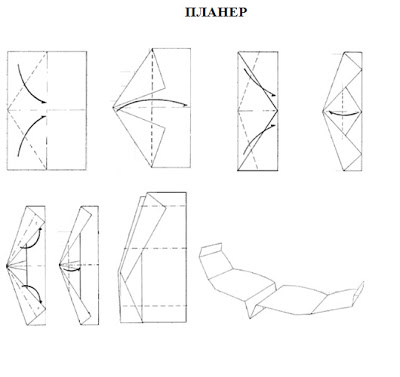 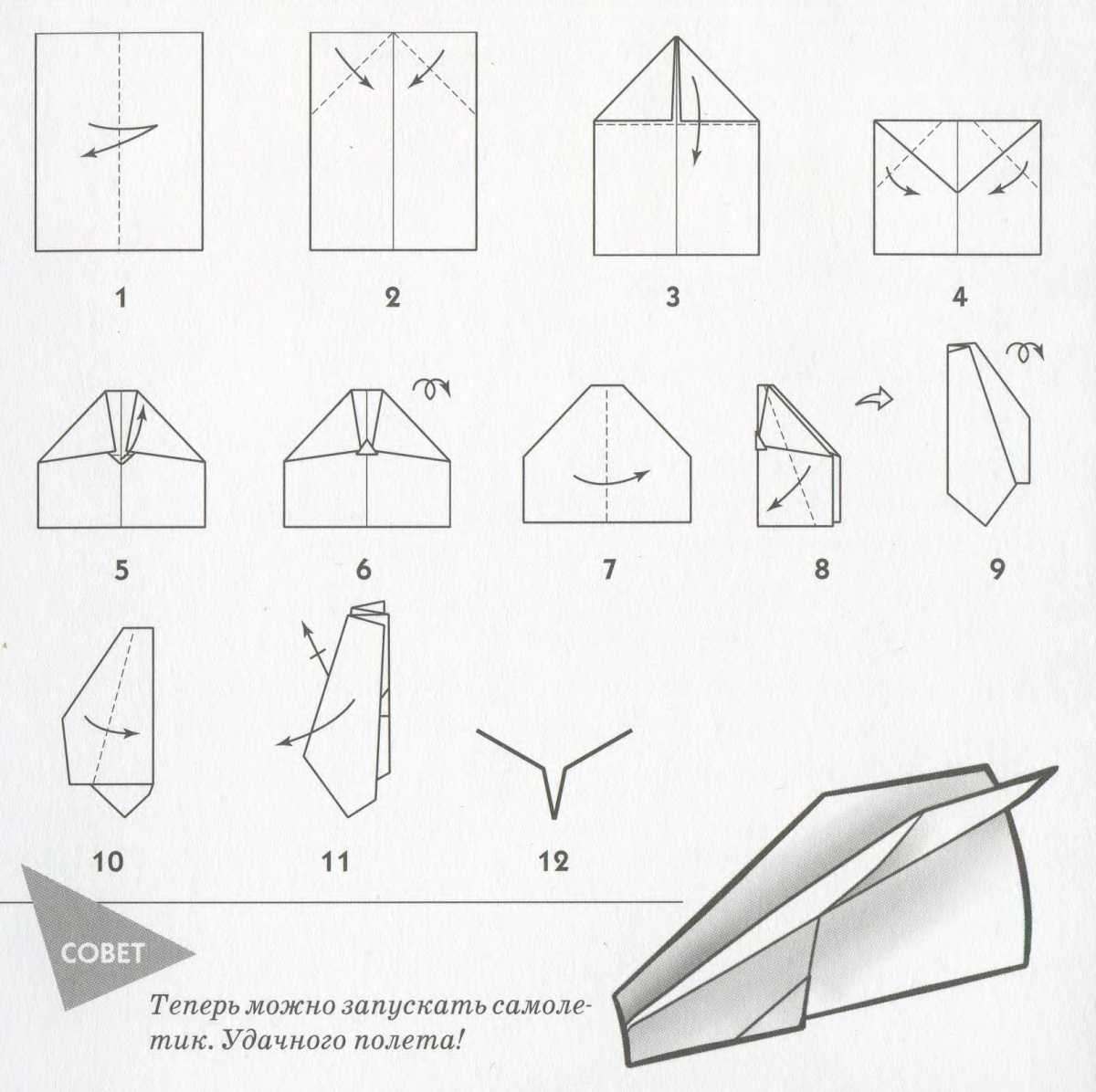 Приложение №3 к положениюТуры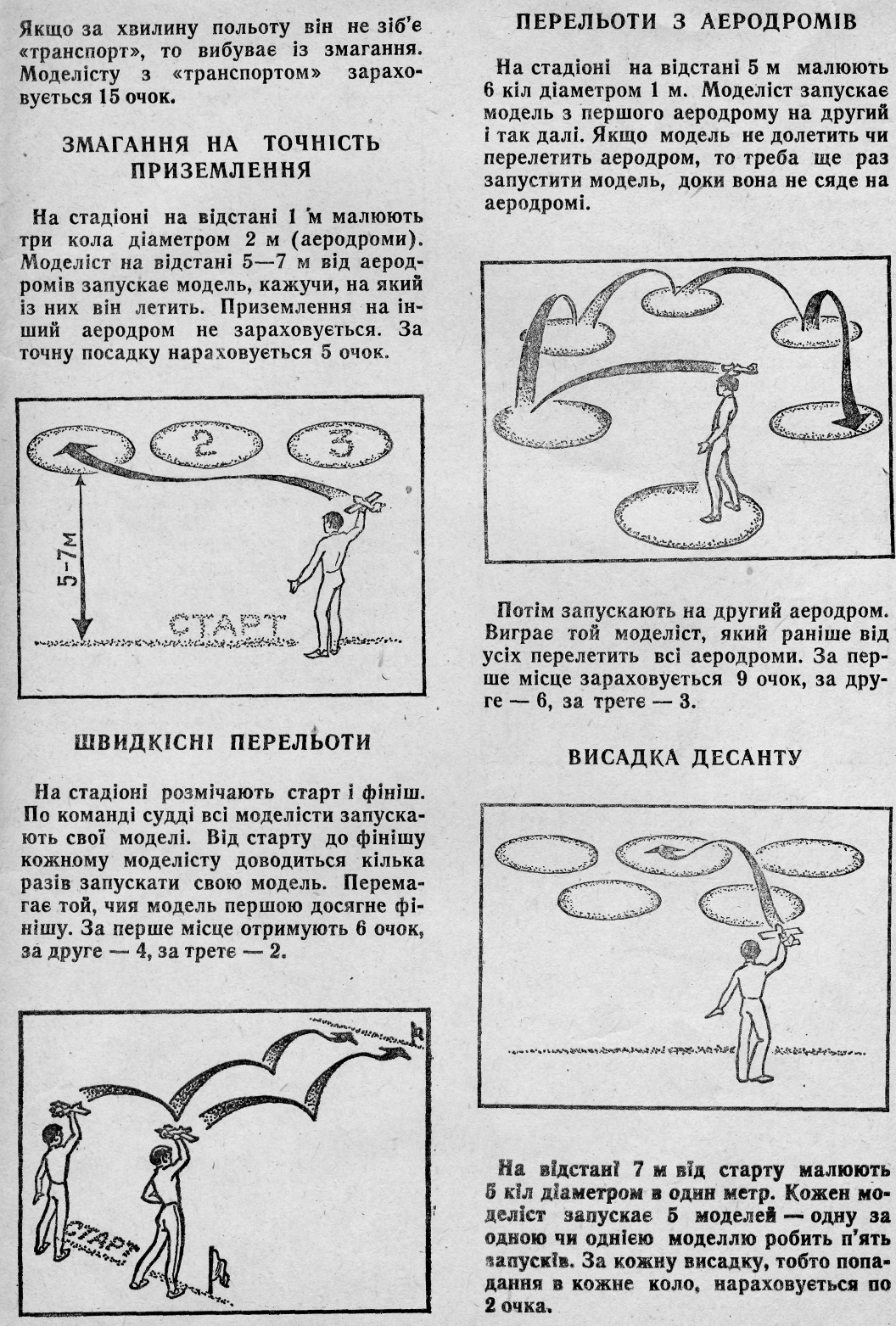 Приложение №4 к положениюЗаявление-согласие родителяна обработку персональных данных ребенкаВ оргкомитет открытых районных соревнований по простейшим авиамоделям среди обучающихся младшего школьного возраста образовательных организаций Советского района г. Брянскародителя  _______________________________(фамилия, имя, отчество ребёнка)_______________________________обучающегося _________________________________________________(название образовательного учреждения)Я,________________________________________________________________,(фамилия, имя, отчество родителя)проживающий(ая) по адресу: ___________________________________________________________________________________________________________, в соответствии с требованием статьи 9 Федерального закона от 27.07.2006 №152-ФЗ «О персональных данных» подтверждаю своё согласие на обработку персональных данных моего ребёнка (сына, дочери) __________________________________________________________________(фамилия, имя, отчество ребёнка)участника открытых районных соревнований по простейшим авиамоделям среди обучающихся младшего школьного возраста образовательных организаций Советского района г. Брянска, включающих следующие данные: фамилия, имя, возраст.	Согласие распространяется на время проведения конкурсного мероприятия.	Оставляю за собой право отозвать своё согласие посредством составления соответствующего письменного документа. «___» __________20___ г.	Подпись___________	____________________________                         (фамилия, имя, отчество родителя) УТВЕРЖДАЮ:Начальник управления образования Брянской городской администрации_______И.И. Потворов № п/пФамилия, имя, участника (полностью)Дата рождения (полностью)«На дальность»На площадке размечают старт и финиш. По команде все участники запускают свои модели. Выигрывает тот участник, модель которого оказалась как можно ближе к финишу. (1 метр – 1 очко).«Полет на точность приземления»На площадке рисуют три круга (аэродрома) диаметром 1-1,5 м и  друг от друга. Участник на расстоянии 5-7м от аэродромов запускает модель. За точную посадку – 10 очков, за касание круга – 5 очков.«Перелет с аэродромов»На площадке на расстоянии 5м друг от друга рисуют аэродромы (круги) диаметром . Участник запускает модель с первого аэродрома на второй, со второго на третий и т.д. Если модель не долетела или перелетела, то участник еще раз запускает модель, пока она не сядет на аэродром. На выполнение задания дается 1 минута. Выигрывает тот участник, который раньше других перелетит все аэродромы.